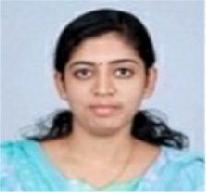 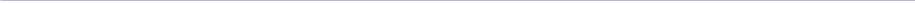 Date of birth : 06/09/ 1988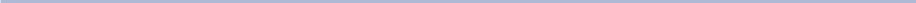 Profile Objective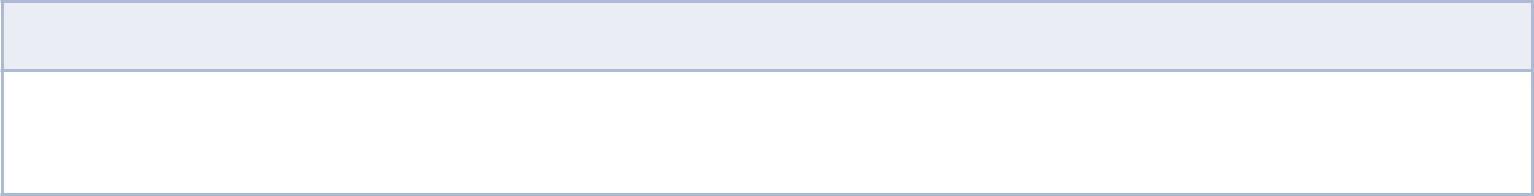 Seeking a challenging position where I can utilize my knowledge and experience and grow with the Firm.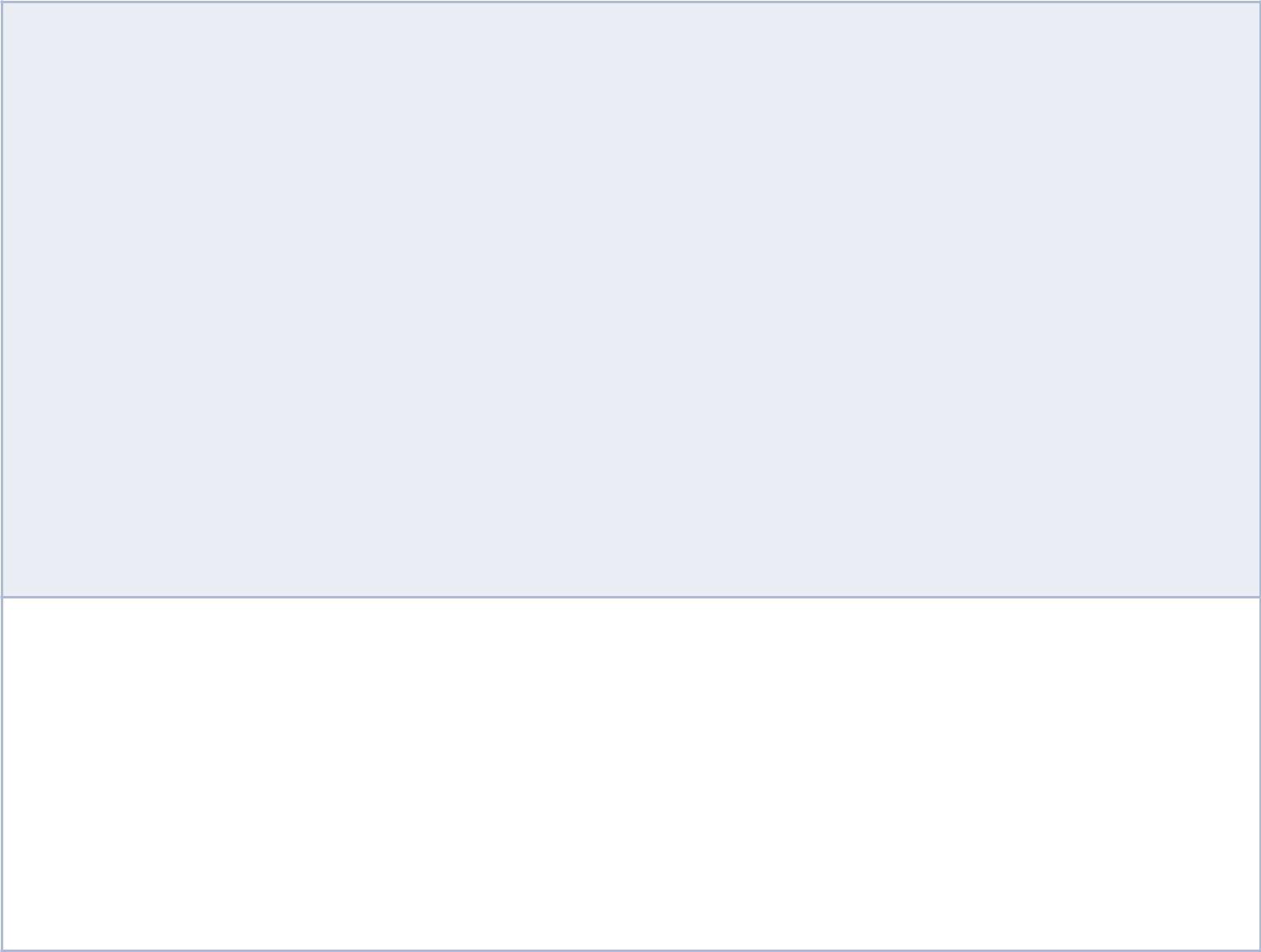 Working as a Lecturer in Electrical departement in Malabar polytechnic ,Kottakal to till nowWorked as a Lecturer in Electrical Departement in SSM polytechnic from 2/10/2014 to till 30/9/2015Worked as a Shift Operator in 110kV Substation in TirurGot Supervisor Grade ‘A’ All LT/MV Installation , MV generator upto 500 Kva, HT Installation 500 kVA .Subjects HandledEngineering mathematicsSynchronous machine and F.H.P motorsElectronics LabSeminar and ProjectsBasic Electrical EngineeringEducational Profile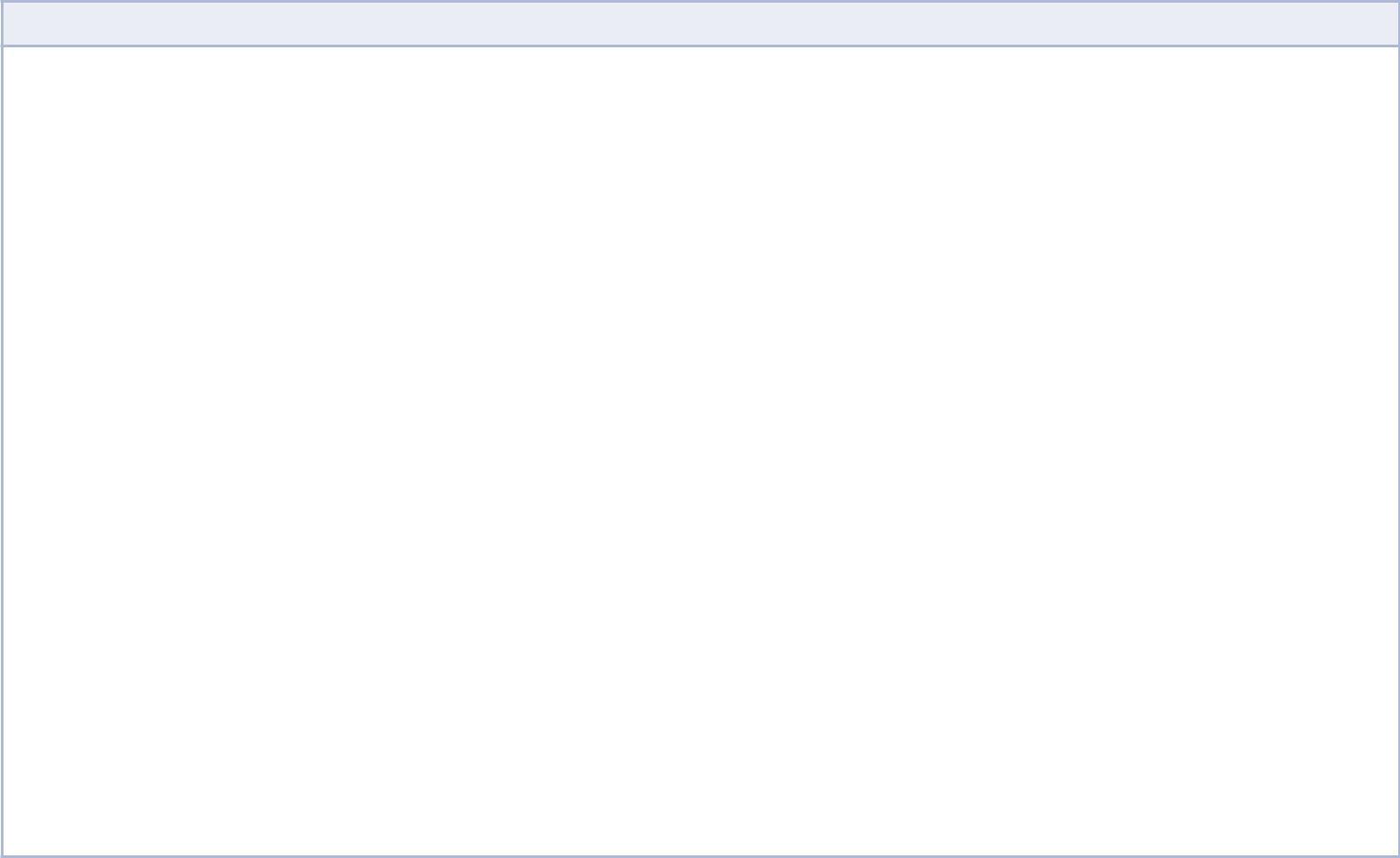 2012 to 2014 M.Tech -Power and Energy Amrita School Of EngineeringAmrita Vishwa Vidya peetham, Amritapuri campus, Kollam percentage- 62.34%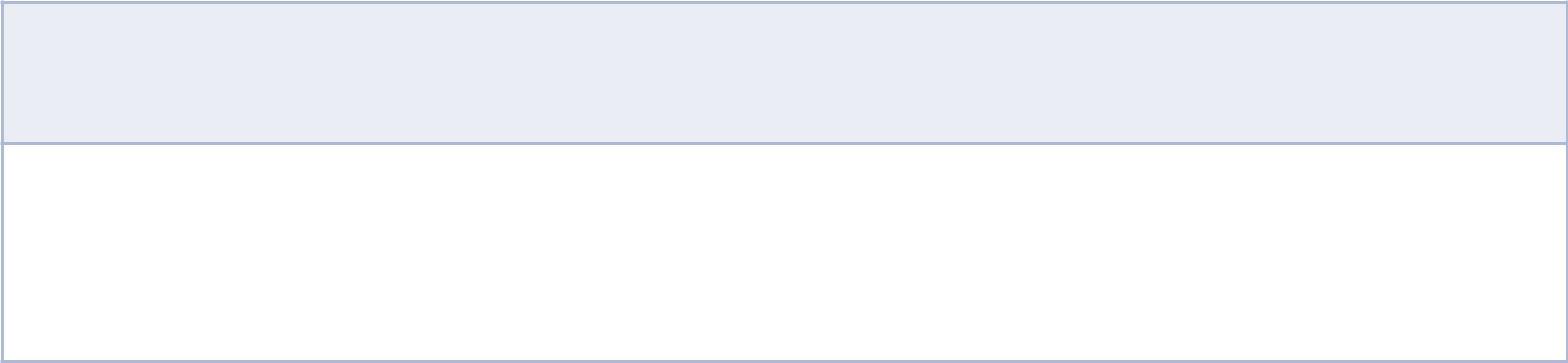 Software HandledMATLABPSCADPSIMETAP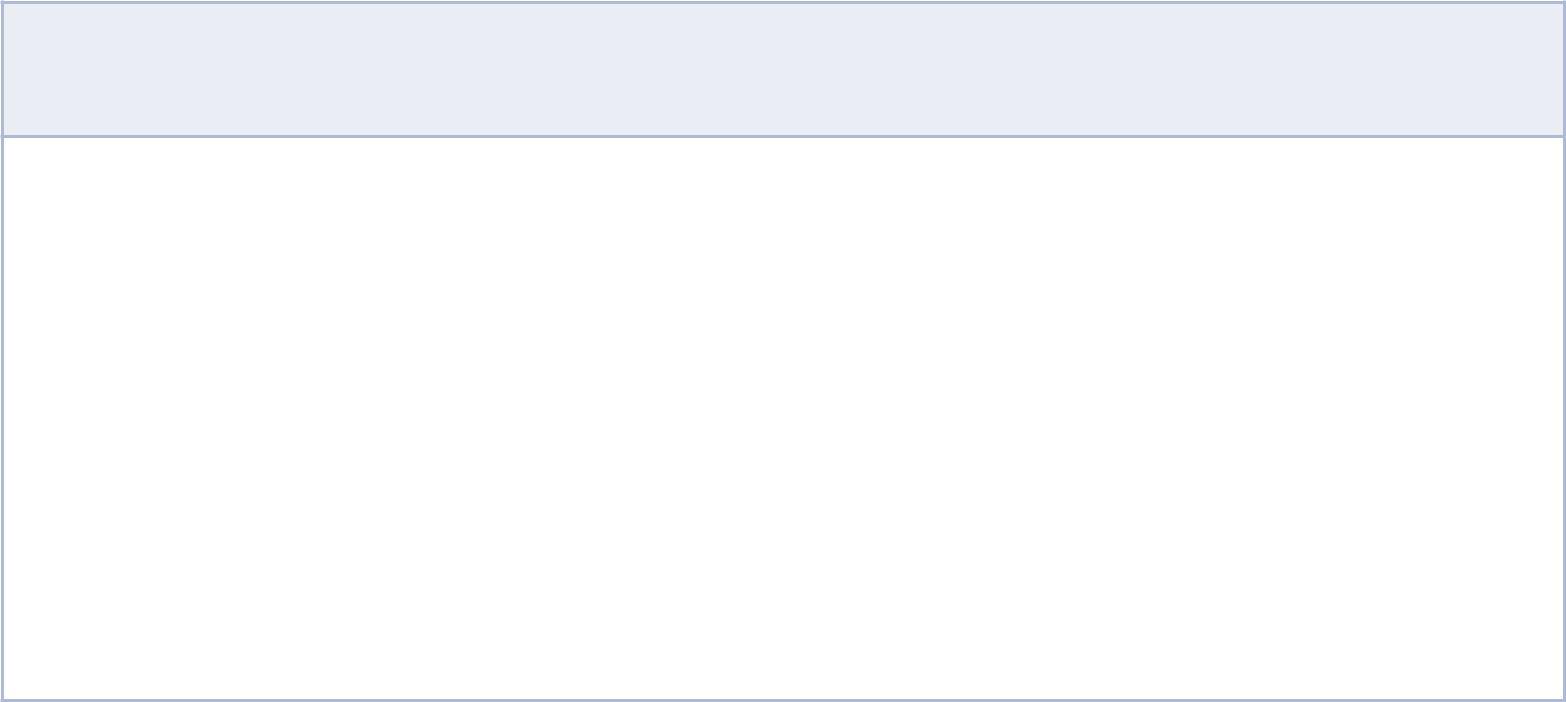 Academic Projects and SeminarsTech main project ‘DESIGN AND SIMULATION OF THE DIRECT CONTROL METHOD FOR SEPICCONVERTER WITH VARIABLE INC MPPT FOR STANDALONE PV SYSTEM ’Presented seminar on‘SIMPLIFIED POWER CONVERTER FOR TRACTION SYSTEM WITH ENERGY STORAGEDEVICE’‘WIND- PHOTOVOLTAIC HYBRID GENERATION SYSTEM USING MAXIMUM POWER POINT TRACKING’‘HYBRID CARS’Successfully completed B. Tech main project – ‘ DESIGN AND CASE STUDY OF A DIESELGENERATOR IN TRAVANCOE COCHIN CHEMICALS’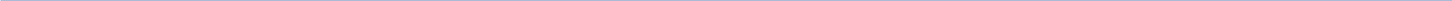 DECLARATIONI hereby declare that the above-mentioned details are correct up to my knowledge and I will bear the responsibility for the correctness of the above-mentioned particulars.ReshmaReshma.361516@2freemail.com  ReshmaReshma.361516@2freemail.com  2006 to 2010B.Tech- Electrical & Electronics EngineeringAWH Engineering CollegeCalicut university, CalicutPercentage- 67%2004 to 2006Higher Secondary Certificate2004 to 2006MSM Higher Secondary School, kallingalparambu, TirurMSM Higher Secondary School, kallingalparambu, TirurPercentage- 77%2004SSLCNSS English Medium HSS, TirurPercentage- 77.2%